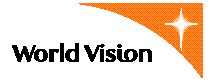 JOB ANNOUNCEMENTJob Title: Sexual & Gender Based Violence & Protection (SGBVP) CoordinatorWorld Vision is a Christian relief, development and advocacy organization dedicated to working with children, families and communities to overcome poverty and injustice. World Vision serves all people, regardless of religion, race, ethnicity or gender. Our vision for every child, life in all its fullness. Our prayer for every heart, the will to make it so.World Vision is looking for a dynamic person to fill the position of Sexual & Gender Based Violence & Protection (SGBVP) Coordinator for its Hunger crises project for Northern Bahr El Ghazal and Unity regions. This position will be based in Juba with frequent travels to project areas (40% of time in Juba and 60% in the fields).Purpose of the Position:The Protection Coordinator will oversee all protection activities (SGBV/Child Protection). The incumbent may have direct supervisory responsibility for all operational procedures and practices in community-based protection delivery at the field level, monitor protection standards in protection delivery in line with international standards and provide functional protection support to information management and programme staff. MAIN RESPONSIBILITIES:Coordinate quality, timely and effective protection responses to the needs of populations of concern (children, women, survivors of SGBV, including men and boys) and identify opportunities to mainstream CP/SGBV protection methodologies and integrate protection safeguards in operational responses in all sectors. He/she will contribute to designing a comprehensive protection strategy and liaise externally with authorities and partners on protection doctrine and policy as guided by the supervisor;Ensure that the protection of populations of concern is met through the application of International and National Law, relevant UN/UNHCR protection standards and IASC principles. As well as CP/SGBV activities are guided by the UNHCR country protection strategy. Participate in initiatives to capacitate authorities, relevant institutions and NGOs to strengthen national protection related legislation and procedures;Strengthen the established protection monitoring network, including through development of protection incident monitoring. Also ensure effective management and follow up of individual SGBV and child protection cases (including family reunification cases, alternative care arrangements, BIA/BID processes, including referrals (in accordance with SOPs). CP/SGBV incidents are immediately identified and reported. Assessments and analysis of SGBV prevalence, perpetrators and follow up on SGBV awareness and related risks;Through effective monitoring of Standard Operating Procedures (SOPs) for all CP/SGBV activities, consistently apply International and National Law and applicable UN/UNHCR and IASC policy, standards and codes of conduct. While also providing advice on CP/SGBV issues to persons of concern; liaise with competent authorities to ensure the issuance of personal and other relevant documentation;Maintain protection presence through regular field missions and reports, making direct contact with persons of concern, host communities, local authorities and partners. Also providing technical support to GBV support groups;Undertake assessments and analysis on GBV prevalence POC and develop mitigation strategies facilitated through continuous assessment and evaluation using participatory, rights and community based approaches. Collect, compile and share data on SGBV GBVIMS recorder to track the data to and trends to facilitate prevention and response strategies;Ensure the effective prevention and response of SGBV and child protection through awareness sessions targeting the entire community and seek positive social redress. Also that through direct action and advocacy the necessary resources are allocated to enable community work to identify and address protection and assistance gaps;Ensure that the perspectives, capacities, needs and resources of the persons of concerns are reflected in the protection strategy, planning processes and operations plan addressing the specific protection needs of women and men, children, youth and older persons, persons with disabilities, and marginalized groups;Provide supervision to the Protection staff and ensure community understanding of UNHCR's commitment to deliver on accountability and quality assurance in its prevention and response to ensure quality implementation and timely reporting for the project to meet all targets as per design.Carry out any other duties as delegated by managementKNOWLEDGE, SKILLS, ABILITIES AND EXPERIENCE REQUIREDBachelor’s Degree or Master’s Degree in Social Work, International Human Rights, or other related fieldAt least 5 years’ experience working on a SGBV/CP-related project in emergency or post-conflict environmentExcellent experience in leading and managing project(s) addressing protection or SGBV/CP prevention and response.Experience in psychosocial support (directly or indirectly) and advising the management Good knowledge of GBV international best practices, including IASC GBV Guidelines, Caring for Survivors, SOPs, IMS and Coordinator HandbookExcellent work experience in training facilitation, mentoring and capacity developmentKEY BEHAVIORS & ABILITIESDiplomacy and assertiveness; the ability to confront and discuss sensitive issues with respectDemonstrated experience of monitoring projects\Strong coordination skills with proven ability to work across multiple technical areas simultaneously, supporting and mentoring multiple staff membersWillingness to frequently travel and live in remote and security difficult situationAdditional qualities: flexibility, ability to multitask, ability to handle pressure well, ability to improvise Excellent analytical/problem-solving skills and detail-orientation.Ability to write quality reports Previous relevant experience in Africa – South Sudan highly valued; Cultural and gender sensitivity is essentialProven ability to work cooperatively with others in a team environmentExcellent English communication skills (oral and written).Proven organizational skills and time management; demonstrated ability to work in a fast-paced environment with tight deadlines, effectively managing multiple priorities.Excellent computer skills, familiarity with MS Word, Lotus Notes, MS Excel and Power Point would be an added advantage.Must be a team player.\Commitment to World Vision Core Values and Mission Statement and ethos.Flexibility and willingness to perform other duties as required.HOW TO APPLYInterested persons who meet the above criteria should submit their applications which include the cover letter, together with an updated CV with at least three referees with their telephone contact addressed to The Human Resource Manager, World Vision South SudanApplications can be submitted either online to this email recruitsdno@wvi.org  or hand delivered to World Vision Office in Juba. Plot N*1, Block BX 2nd Class, Hai Cinema (next to MTN, Hai Cinema), or to any nearby World Vision Field  Offices(Please indicate on all your documents the position you are applying for)Closing date for receiving applications is: 27th May 2017Please note that only shortlisted candidates shall be contacted and documents once submitted will not be returned to the candidates.The candidate finally selected should comply with child protection policy applied in the OrganizationThe candidate finally selected should comply with the child protection policy applied in the Organization.